Publicado en  el 09/02/2016 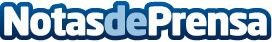 El ICAB inauguará el 10 de febrero la exposición 'Escuela de Práctica Jurídica: 50 años haciendo historia y abogados'La nueva exposición, que será inaugurada las 19 horas, está dedicada a dar un repaso a la historia de la Escuela Práctica Jurídica y contará con la presencia del decano Oriol Rusca y el diputado de la Junta de Gobierno Josep Guiu. La exposición, de acceso gratuito par asus visitantes, estará abierta hasta el próximo 8 de abril de 9 a 20 horas y de lunes a viernesDatos de contacto:Nota de prensa publicada en: https://www.notasdeprensa.es/el-icab-inauguara-el-10-de-febrero-la Categorias: Derecho Cataluña Entretenimiento http://www.notasdeprensa.es